แบบใบขออนุมัติใช้รถยนต์  คณะเทคโนโลยี  มหาวิทยาลัยขอนแก่น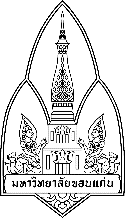 บันทึกข้อความส่วนงาน………………………………………………….…………………………………………………….……. โทร. ........................................................          ที่ อว 660301.12 ................................................................. วันที่....................................................................................................เรื่อง  ขออนุมัติใช้รถยนต์ประเภท..............................................................หมายเลขทะเบียน...........................................................         ไปราชการ          ในเขตอำเภอเมืองขอนแก่น          ในเขตจังหวัดขอนแก่น         นอกเขตจังหวัดขอนแก่นเรียน  คณบดี (ผ่านหัวหน้าหน่วยงานที่สังกัด)        ข้าพเจ้า...............................................................ตำแหน่ง............................................................สังกัด...........................................คณะ...............................................................มีความประสงค์ขอใช้รถยนต์ตามระบุข้างต้นที่.....................................................................อำเภอ..........................................................................................จังหวัด....................................................................................................ระหว่างวันที่................เดือน............................พ.ศ. ................. เวลา..................น. ถึงวันที่.............เดือน........................ พ.ศ. ...............เวลา..................น. มีผู้ร่วมเดินทาง....................ดังนี้..............................................................................................................................................................................................................................................................................................................................................................................................................................และมี นาย ........................................................................................เป็นพนักงานขับรถ เพื่อใช้งาน            การเรียนการสอน  วิชา …………………..…………………..…………          บริหารระบุ)...................................................                        บริการวิชาการ (ระบุ) ............................................................           โครงการวิจัย ................................................                         อื่น ๆ (ระบุ) ..............................................................................................................................................................                         มีรายได้จากการใช้รถยนต์ครั้งนี้                     ไม่มีรายได้จากการใข้รถยนต์ครั้งนี้ขอให้รถไปรับที่...........................................................................................................................................................................................         -  ระหว่างวัน - เวลาดังกล่าว ข้าพเจ้ายินดีรับผิดชอบค่าใช้จ่ายต่างๆ ตามประกาศฯ ที่ทางคณะกำหนดทุกประการ  -  กรณีการขอใช้รถยนต์นอกเขตอำเภอเมืองขอนแก่น จะต้องแนบใบขออนุมัติการเดินทางไปราชการด้วยทุกครั้ง     (ลงชื่อ)........................................................หัวหน้าหน่วยงาน           (ลงชื่อ)......................................................ผู้ขอใช้        (.......................................................)                                       (......................................................)เรียน  คณบดี        ความเห็นเจ้าหน้าที่ควบคุมการใช้รถยนต์        ว่างสามารถให้บริการได้        ไม่ว่างรถติดราชการอื่น        อื่นๆ ................................................................        ........................................................................  (ลงชื่อ).....................................................................          (...................................................................)                       ผู้ควบคุมการใช้รถยนต์             ..................../................../................... เรียน  คณบดี         เห็นควรอนุมัติตามเสนอ         อื่น ๆ ........................................................................................................................(ลงชื่อ).................................................        (...............................................)      ผู้อำนวยการกองบริหารงานคณะฯ………………/……………………/……………..                  ความเห็นคณบดี       อนุมัติ       ความเห็นอื่น ……………………….............................................................(ลงชื่อ)................................................        (...............................................)                      คณบดี       .............../............../..................